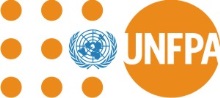 APLICACIÓN A PROGRAMA DE PASANTÍAS DEL UNFPAAPELLIDOS:  				NOMBRES:     				NACIONALIDAD: 				NÚMERO DE TELÉFONOS: 		DIRECCIÓN: 				EMAIL: 					DÍA DE NACIMIENTO: 			¿Alguno/a de sus familiares está empleado por Naciones Unidas? Si es así, por favor informe su nombre y organización:TÍTULO UNIVERSITARIO AL QUE ESTÁ ASPIRANDO:FECHA DE COMIENZO DE ESTUDIOS:FECHA ESPERADA DE GRADUACIÓN:NOMBRE DE LA UNIVERSIDAD:IDIOMA/S:Confirmo que cuento con seguro de salud - EPS:  Si  ___  No  ____Cuál?CONDICIONES QUE RIGEN EL PROGRAMA DE PASANTÍAS DEL UNFPAPosición: A pesar de que no soy considerado/a funcionario/a del UNFPA, estaré sujeto a la autoridad del Director Ejecutivo y a la autoridad delegada por él en los Directores de División y en los Representantes de Oficinas. Entiendo que no me cubren los privilegios ni inmunidades otorgados por los Estados miembros al UNFPA, sus oficiales y funcionarios. Apoyo financiero: No obtendré remuneración económica por parte del UNFPA y deberé cubrir los gastos de mi manutención y desplazamiento.Seguro de salud: UNFPA no asume la responsabilidad en costos por enfermedad o accidente ocurridos durante mi pasantía; siendo así, debo aportar evidencia sobre mi seguro médico (EPS). Perspectivas de empleo: El Programa de pasantías del UNFPA no está relacionado con empleo. Los practicantes no pueden aplicar a cargos difundidos internamente al personal de UNFPA durante su pasantía. Obligaciones: Actuar en todo momento de una manera compatible con mis responsabilidades como pasante del UNFPA.Confidencialidad y publicación de información: Respetaré la confidencialidad de la información a la que tenga acceso. Ningún reporte debe ser publicado basado en información obtenida durante el programa de pasantías, a excepción de que exista autorización escrita por parte del Representante del UNFPA. Asistencia: Debo notificar por escrito en caso de enfermedad u otra circunstancia imprevista que pueda afectar el cumplimiento de mis obligaciones. Certifico que las declaraciones en respuesta a las preguntas son verdaderas, completas y correctas. Entiendo que cualquier falsedad u omisión incluida en este formato u otro documento solicitado por el UNFPA puede conducir a la terminación o suspensión de la pasantía. Fecha: __________________Firma: ___________________ 